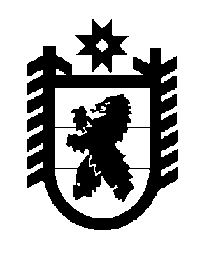 Российская Федерация Республика Карелия    ПРАВИТЕЛЬСТВО РЕСПУБЛИКИ КАРЕЛИЯРАСПОРЯЖЕНИЕ                                от  19 сентября 2016 года № 727р-Пг. Петрозаводск В соответствии с частью 11 статьи 154 Федерального закона от                       22 августа   2004 года № 122-ФЗ «О внесении изменений в законодательные акты Российской Федерации и признании утратившими силу некоторых законодательных актов Российской Федерации в связи с принятием федеральных законов «О внесении изменений и дополнений в Федеральный закон «Об общих принципах организации законодательных (представи-тельных) и исполнительных органов государственной власти субъектов Российской Федерации» и «Об общих принципах организации местного самоуправления в Российской Федерации»:1. Утвердить перечень государственного имущества Республики Карелия, предлагаемого к передаче в собственность Российской Федерации,  согласно приложению. 2. Уполномочить Государственный комитет Республики Карелия по управлению государственным имуществом и организации закупок направить в Федеральное агентство по управлению государственным имуществом документы, необходимые для принятия решения о передаче имущества.3. Государственному комитету Республики Карелия по управлению государственным имуществом и организации закупок подписать акт приема-передачи имущества с федеральным органом исполнительной власти, уполномоченным на принятие имущества.           ГлаваРеспублики  Карелия                                                             А.П. ХудилайненПриложение к распоряжению Правительства Республики Карелияот 19 сентября 2016 года № 727р-ППеречень государственного имущества Республики Карелия, предлагаемого к передаче в собственность Российской Федерации  _____________Полное наименование организации Адрес место- нахождения организации, ИНН организацииНаиме-нование имуще-стваАдрес место- нахождения имуществаИндивидуали-зирующие характеристики имущества Государствен-ное бюджет-ное учрежде-ние здраво-охранения Республики Карелия «Сортаваль-ская централь-ная районная больница»г. Сортавала, ул. Спортив-ная, д. 1, ИНН 1007003612нежилое помеще-ниеРеспублика Карелия, г. Лахденпохья, ул. Бусалова, д. 12, помещение 1 кадастровый номер 10:12:0010307:56, общая площадь 71,2 кв. м, расположено на первом этаже здания поликли-ники